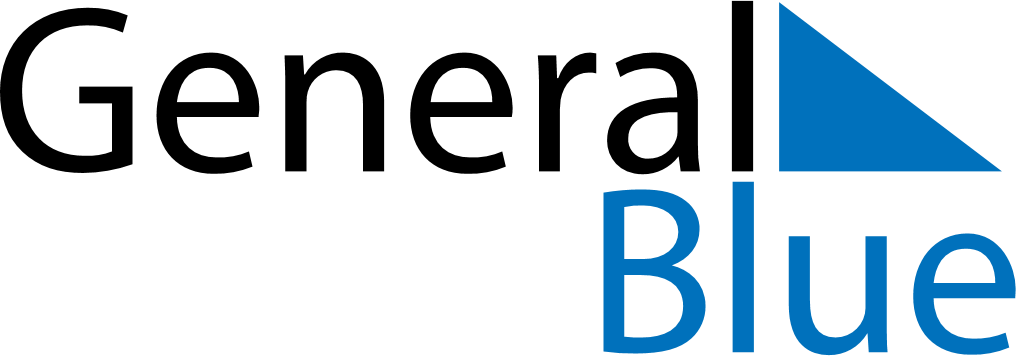 Daily PlannerJuly 4, 2027 - July 10, 2027Daily PlannerJuly 4, 2027 - July 10, 2027Daily PlannerJuly 4, 2027 - July 10, 2027Daily PlannerJuly 4, 2027 - July 10, 2027Daily PlannerJuly 4, 2027 - July 10, 2027Daily PlannerJuly 4, 2027 - July 10, 2027Daily Planner SundayJul 04MondayJul 05TuesdayJul 06WednesdayJul 07ThursdayJul 08 FridayJul 09 SaturdayJul 10MorningAfternoonEvening